  fladderen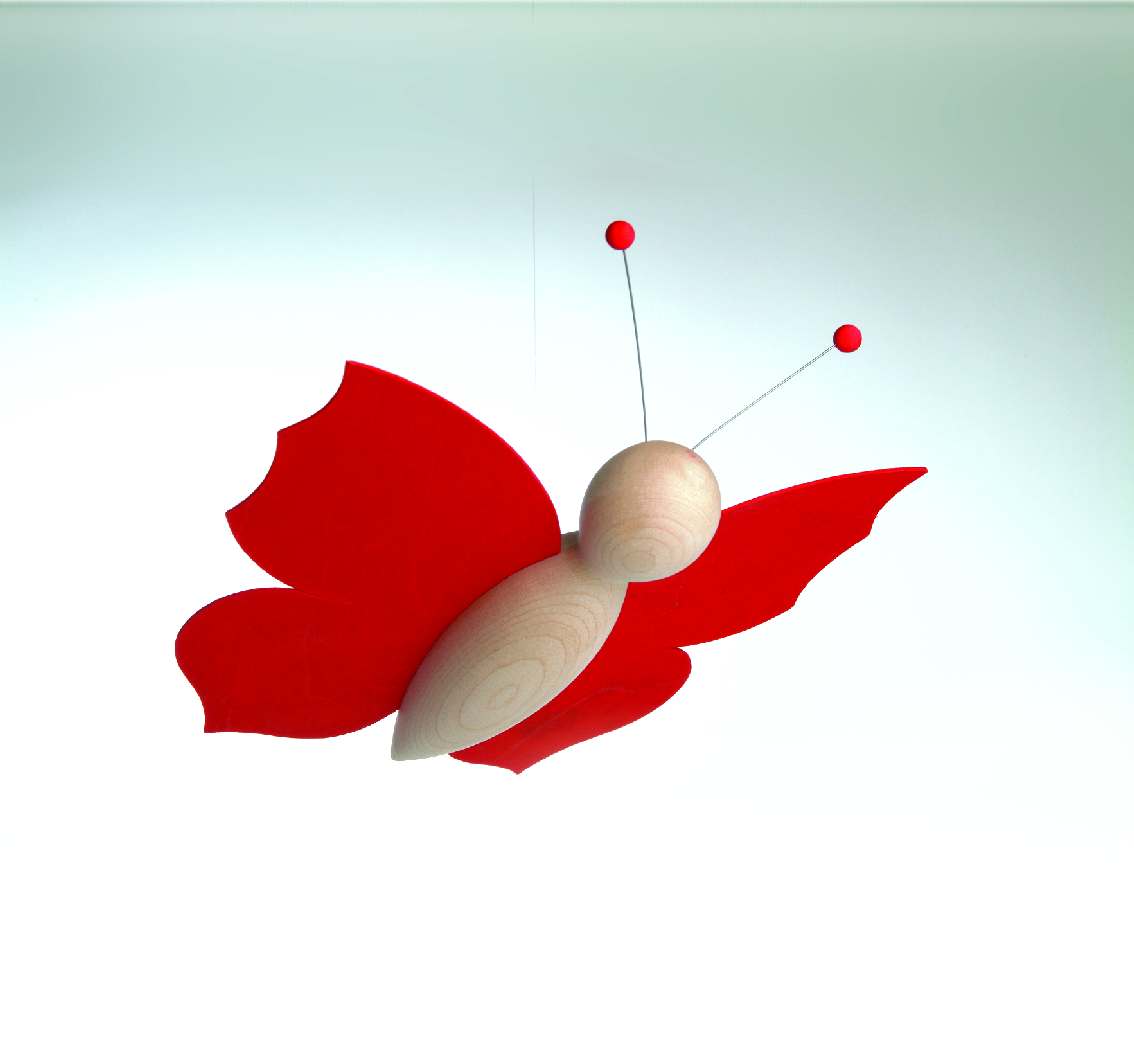 Thema Waar is…? Blz. 82Fladderen: Vliegen waarbij de vleugels heel snel op en neer bewegen